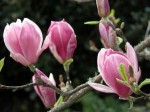 Hej alla medlemmar!Vi går mot ljusare tider! I Lund hade vi bara 8 timmar sol under hela januari. Inte konstigt att det kändes lite mörkt ibland. Trots att februari är i sin början har vi redan slagit det rekordet med råge! Vi är på väg inte bara mot ljusare tider utan även mot rökfria tider. SmT arbetar tillsammans med övriga föreningar i Yrkesföreningar mot Tobak (YmT) och Tankesmedjan Tobaksfakta vidare i projektet ”Tobacco Endgame, Rökfritt Sverige 2025. Tillsammans kan vi nå dit, Sverige är redan på god väg. Väck gärna intresse för Tobacco Endgame! Testa att flika in det i diskussioner både här och där, så skall ni märka att det inte uppfattas som något omöjligt. Det behövs också en större politisk medvetenhet och ett mod att våga fatta beslut som stödjer åtgärder som leder dit.I dessa tider av ständiga omorganisationer kan det vara svårt att hålla fast vid nya arbetssätt för sjukdomsförebyggande metoder. Sjuksköterskan samtal om levnadsvanor och de Nationella riktlinjerna från Socialstyrelsen är viktigare än någonsin. Håll i och håll ut, sjuksköterskors förebyggande åtgärder är en viktig del av vägen för att bli ett rökfritt Sverige. Våra egna medlemmar kan också behöva stöd för att nå ett tobaksfritt liv. Vi planerar ett internat för tobaksavvänjning på pensionat Fridhem utanför Visby den 31/8 till 5/9. Inbjudan kan bla ses på vår hemsida www.nursesagainsttobacco.org inom kort. Resultatet av föregående internat publiceras snart i en rapport. Jag kan avslöja att internatmetoden fungerar väldigt bra! I år är det valår och därmed blir det extra stort pådrag under Almedalsveckan. Yrkesföreningar mot tobak planerar ett seminarium där bla politiker bjuds in att delta. Extra viktigt att påverka dem i rätt riktning så att vi verkligen lever upp till Tobakskonventionen och når målet: Tobaksfritt Sverige 2025! Den 4 april är såväl gamla som nya medlemmar i SmT välkomna till Malmö för en kostnadsfri utbildningsdag och SmT:s årsmöte. Programmet kommer att handla om jämlik hälsa (inkl tobaksavvänjning). Det blir både genus, jämlikhet och invandrarperspektiv samt diskussion runt en nyskriven rapport ”Who quits smoking – who quits trying” . Hur kan vi bli ännu bättre? I år är vi i Malmö, på St Gertuds. Se bifogat program. Du är varmt välkommen och kan anmäla dig till vårt kansli marianne@ymt.com. Du som ännu inte är medlem kan delta genom att betala 100 kr (medlemskap för 2014).Har du någon kollega som vill bli medlem så är hen varmt välkommen att bli det! Att anmäla sig och vara med på vår utbildningsdag kan vara en bra introduktion.Många vårhälsningar från Sjuksköterskor mot Tobak /Susann Holm